Районный отдел образования Администрации Пролетарского района Ростовской областиМуниципальное бюджетное дошкольное образовательное учреждение детский сад общеразвивающего вида №3 «Звездочка»г. Пролетарска Пролетарского района Ростовской областиКонспект непосредственной образовательной деятельности по ознакомлению с окружающим миром в старшей разновозрастной  группеОткрытое  интегрированное  занятиеТема: «Удивительный мир транспорта. От кареты до ракеты»Воспитатель Колиниченко Е.Н.2015 г Цель: обобщить первичные представления у детей о транспорте и его истории.Задачи:Образовательные - уточнять и закреплять знания детей о транспорте (наземный, воздушный, водный, подземный), о пользе и значении его в жизни человека;- совершенствовать диалогическую речь, интонационную выразительность речи;Развивающие – развивать ретроспективный взгляд на предметы, помочь детям ориентироваться в прошлом и настоящем транспорта. Развивать умение быстро реагировать на звуковой сигнал и соотносить его с определенным транспортным средством.   Воспитательные - формировать дружеские, доброжелательные отношения между детьми;- воспитывать умение слушать своего сверстника, не перебивая.Интеграция образовательных областей:  «Речевое развитие» - активизировать словарный запас по теме: «Транспорт» (водный, воздушный, наземный, подземный, современный, старинный, автомобиль, карета, телега, колесо, воздушный шар, дирижабль, самолет, пароход, теплоход, катер, лодка, плот, корабль);-развитие связной речи, умение отвечать на вопросы.«Познавательное развитие»-  формировать представления о транспорте и его истории ;- продолжать формировать умение различать и называть виды транспорта ;- продолжать формировать умение различать современный и старинный транспорт; - формировать представления о пользе и значении транспорта в жизни.«Социально-коммуникативное развитие»- продолжать воспитывать доброжелательные взаимоотношения между детьми и уважения к профессии водителя;- совершенствовать навыки общения со сверстниками в процессе игры. «Художественно – эстетическое развитие» - развивать воображение, творчество в рисовании по замыслу, используя известные приемы;- учить придумывать образ, опираясь на отдельные детали предмета (колеса у транспортных средств).Методы и приемы: игровой момент, художественное слово, показ, беседа, задание, объяснение, рассматривание, закрепление, поощрение, итог. Предварительная работа: Беседы: «На чем люди ездят? », «Какой бывает транспорт? », беседа о водном наземном и воздушном транспорте.  Презентации - игры-путешествия в музей колеса, велосипеда, водного транспорта, воздухоплавания. Чтение и рассматривание детских энциклопедий  «Автомобили», «Транспорт», чтение художественных произведений- Н. Носов «Автомобиль», Б. Житков «Что я видел», М. Ильин «Машины на нашей улице», рассказы из книги К. Нефедовой «Транспорт» («Откуда взялся автомобиль», «Если очень торопиться», «Трамвай и его семья») Дидактические игры: «Какой бывает транспорт», «Продолжи цепочку», «Кто больше назовет», «Четвертый лишний», «Я знаю 5 названий», «Загадки и отгадки». Сюжетно- ролевые игры: «Станция технического обслуживания автомобилей», «Морское путешествие», «Путешествие на самолете». Материал к занятию.Яркая коробка, в которой лежат игрушки – машинка, карета, колесо; мяч; альбом с иллюстрациями разных видов транспорта, как современных, так и древних. Столик с компьютером; магнитная доска; нагрудные знаки - рули виды транспорта; карточки к дидактической игре «Что было – что будет». Содержание и методика проведения НОДДети сидят полукругом. Воспитатель обращает внимание на правильную осанку и посадку детей. Затем вносит красивую коробку.  - В этой  коробке волшебной	Много загадок и тайн,	А ну догадайся, попробуй!	Что же спрятано там?В этой коробочке разные загадочки, а ленточкой я ее крепко завязала, потому что отгадки у моих загадок быстрые, шустрые - умчат быстрее ветра, и не догонишь. Слушайте мою первую загадку:	Не летает, не жужжит,	Жук по улице бежит.	И горят в глазах жука	Для  блестящих огонька. (Машина) Воспитатель достает машинуБеседа с детьми.- Сегодня мы с вами продолжим разговор о транспорте.Давайте вспомним виды транспорта.- Ребята, как называется транспорт, который плавает по воде?Ответы детей- Как называется транспорт, который передвигается по земле?Ответы детей- Как называется транспорт, который передвигается по воздуху?Ответы детейМолодцы, правильно.Поиграем в игру: «Назови правильно».Правила игры:Я бросаю мяч и задаю вопрос, а вы, поймав мяч, отвечаете и бросаете мяч мне обратно. Будьте внимательны.- Назовите воздушный транспорт?- Назовите наземный транспорт?- Назовите водный транспорт?- Молодцы, ребята правильно назвали. - Ребята, какие виды машин мы знаем? Вешает на доску соответствующие картинкиОтветы детей (грузовая, легковая, специального назначения).- Какие виды поездов мы знаем?Ответы детей (пассажирский, грузовой)- Какие виды самолетов мы знаем?Ответы детей (пассажирский, военный)- Какие виды лодок мы знаем? (моторная, весельная, парусная, подводная)- Назовите части машин? Показывают на машине.Ответы детей (колеса, кабина, кузов, фары, руль, дверцы, багажник, шины, мотор, сидение, педали, тормоз)- Назовите части лодки?Ответы детей (мачта, парус, весла)- Назовите части самолета?Ответы детей (крылья, мотор, хвост, салон, шасси, кабина пилота)- Молодцы, ребята, я вижу, вы любите путешествовать и все знаете про транспорт. Мы можем поехать на машине по дороге, поплыть на пароходе по воде, полететь на самолете по воздуху. А что же было в давние времена, на чем же люди ездили? Волшебная коробочка, подскажи. - Раньше она была тыквой, а потом в ней Золушка поехала на бал.(Достает из коробочки карету)Вот на этой прекрасной карете мы отправимся в прошлое транспорта. Оказывается, давным-давно тоже был транспорт, и водный, и наземный и воздушный, может быть не такой удобный и быстрый, как современный, но все – таки очень красивый. Рассказ воспитателя с показом иллюстраций.	С давних времен человек использовал для передвижения животных (лошадей, ослов, верблюдов, коров, волов). А  чтобы перевозить грузы, человек придумал телегу. Человек решил сделать над телегой крышу из плотной ткани или шкуры  животного. Получилась хорошая повозка для перевозки груза, но в гости или в театр в такой повозке не поедешь. Стал человек думать, чтобы изобрести легкое, быстрое. И тогда человек придумал карету. Она состояла из кабины, в которой сидели пассажиры, высокие колеса, были фонари для освещения ночью, и местно для кучера. 
Человеку приходилось долго ждать, пока они отдохнут, лошадь нужно было кормить и поить в дороге, а человек всегда торопился.- А, что если мой конь будет железным? – подумал человек. Никогда не будет уставать, не будет в дороге просить воды и пищи». И придумал человек коня из металла, и назвал его автомобилями.  Чтобы автолюбитель мог двигаться, человек придумал мотор и бензин. В настоящее время люди придумывают новые модели автомобилей. Посмотрите, какие они красивые. Ведет машину водитель с помощью руля. У машины металлический корпус, стекла предохраняют водителя от ветра и дождя, фары впереди освещают дорогу ночью.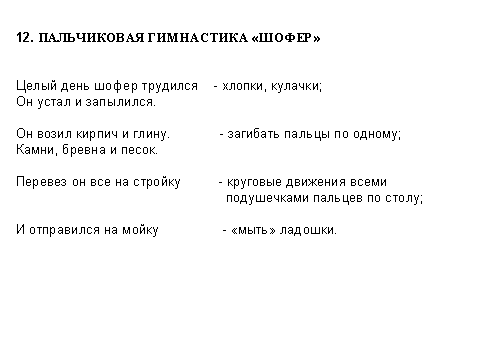 Мы путешествовали с вами в историческое прошлое какого вида транспорта? (наземного транспорта)Познакомит нас с другими предками современного транспорта писатель Сергей Михалков. Презентация по произведению Сергея Михалкова «От кареты до ракеты»Люди ездили по свету,Усадив себя в карету.Но пришел двадцатый век -Сел в машину человек.Тут пошло такое дело!В городах затарахтело.Шум моторов, шорох шин -Мчатся тысячи машин.В паровые тихоходыЗабирались пешеходы.И могли они в путиНа ходу легко сойти.А теперь под стук колесНас везет электровоз.Не успел двух слов сказать -Смотришь: надо вылезать!Корабли такими были -Как игрушечные, плыли.Плыли месяц, плыли год...Появился пароход!А сегодня в океаныВыплывают великаны.Удивляет белый светБыстрота морских ракет.Лишь одним ветрам послушный,Поднимался шар воздушный.Человек умел мечтать,Человек хотел летать!Миновал за годом год...Появился самолет!В кресло сел, завтрак съел.Что такое? Прилетел!Ну, а это, ну, а это -Кругосветная ракета!От кареты до ракет!Это чудо или нет?А вот  и следующая загадка Водитель в машине вцепился в него,То влево, то вправо он крутит его.А если уж в лоб его он нажмёт,Тогда тот бедняга громко орёт.(Руль)Достает из коробки рули с изображениями транспортных средств.Подвижная игра «Земля, воздух и вода»А сейчас мы станем в круг и поиграем в игру «Земля, воздух и вода». Я вас превращу в различные транспортные средства. (Детям, ставшим в круг, раздаются рули  с изображениями разных видов транспорта). Как и все в этом мире,  каждый  вид транспорта имеет свой звук. Как только вы услышите звук своего вида транспорта, тут же отправляйтесь в путь.Звучат в записи звуки разных видов транспортных средств, всплеск волн, вой ветра и т.д. Дети, услышав звук, подходящий к их транспортному средству, пробегают по внешней стороне круга и возвращаются на место.Воспитатель приглашает детей пройти за столы, проводится Дидактическая игра «Что было, что будет»- перед вами карточки с различными видами транспорта. Вопросы к детям. Какой у тебя вид транспорта? Где передвигаются твои транспортные средства? На дорожке выложите из них ряд, слева направо, от самых первых, древних до современных видов транспортных средств.	В нашей волшебной коробочке осталась последняя загадка.- Четыре брата по одной дороге бегут,А друг друга не догонят.Достает из коробочки колесо.Почти у всех транспортных средств есть колеса –у автомобиля, паровоза, даже у самолета. На полу раскладывается лист ватмана, на нем изображен рисунок дороги, берег моря, небо.Ребята, в сказочной стране случилась беда – кто то заколдовал все транспортные средства и автомобили и кареты и грузовички и даже корабли и самолеты остались только изображения колес на земле на воде и на воздухе. Раскодуем наше быстрое царство веселой техники, сделаем транспортные средства видимыми.Самостоятельная творческая деятельность детей. Рисование фломастерами силуэтов транспортных средств.Рефлексия.- Ребята, вам понравилось путешествие? Что вам запомнилось больше всего? Какие задания показались вам трудными? - У меня есть тарелочка с волшебными магнитами. Если вам понравилось играть со мной- то возьмите зеленый магнит, а если кому-то было сложно – возьмите красный магнит.Магниты выставляются на мольберт. (краткий опрос по занятию) - Мне тоже понравилось сегодня играть с вами, а чтобы вы не забывали виды транспорта, вот вам красивые наклейки на память. (раздает наклейки)Использованная литература и интернет - ресурсы.http://nsportal.ru/detskiy-sad/raznoe/2013/03/20/konspekt-zanyatiya-dosuga-po-pravilam-dorozhnogo-dvizheniya-v-starshey http://pochemu4ka.ru/http://www.vsezagadki.ru/ http://nsportal.ru/sites/default/files/2014/10/12/konstruirovanie_transport_dlya_puteshstviya.docxhttp://www.myshared.ru/slide/453894/ - презентация О.В. Дыбина «Что было до…» игры – путешествия в прошлое предметов. ТЦ «Сфера» Москва 2010г